О выявлении правообладателя ранееучтенного объекта недвижимостиВ соответствии со статьей 69.1 Федерального закона от 13 июля 2015 года № 218-ФЗ «О государственной регистрации недвижимости», в результате проведения мероприятий по выявлению правообладателей ранее учтенных объектов недвижимости:Определить Половинкина Юрия Ивановича, 01.04.1957 года рождения, место рождения: с. Костино Курманаевского района Оренбургской области, паспорт гражданина Российской Федерации серия 5303 № 436420, выдан ОВД   Курманаевского района Оренбургской области, 17.03.2003 года, СНИЛС: 057-468-680-07, зарегистрированного по адресу: Оренбургская область, Курманаевский район, с. Костино, ул. Дружбы, дом № 9, кв. № 2, в качестве правообладателя в отношении земельного участка с кадастровым номером 56:16:0901001:218, расположенного по адресу: обл. Оренбургская, р-н Курманаевский, с. Костино, ул. Луговая, дом № 4, владеющий данным земельным участком.2. Половинкин Юрий Иванович выявлен в качестве правообладателя на указанный в пункте 1 настоящего постановления земельный участок на основании выписки из похозяйственной книги № 7 от 1991-1996, лицевой счет № 260.3. Ведущему специалисту администрации муниципального образования Костинский сельсовет Курманаевского района Оренбургской области осуществить действия по передачи необходимых изменений в сведения Единого государственного реестра недвижимости.4. Контроль за выполнением настоящего постановления оставляю за собой.5. Постановление вступает в силу после официального опубликования в газете «Вестник Костинского сельсовета» и подлежит размещению на официальном сайте муниципального образования Костинский сельсовет Курманаевского района.Глава муниципального образования                                                                   Ю.А. Солдатов____________________________________________________________________________УведомлениеОдин экземпляр настоящего проекта постановления получен мною лично «__»_____ 2024 ______________________ ______________________________________________________ (подпись)                                                                         (Фамилия, имя, отчество полностью)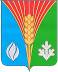 Администрациямуниципального образованияКостинский сельсоветКурманаевский районОренбургской областиПОСТАНОВЛЕНИЕ19.02.2024 № 26-п